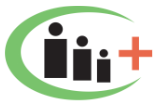 Powiatowe Centrum Pomocy Rodzinie w OlkuszuPowiatowe Centrum Pomocy Rodzinie w OlkuszuKWESTIONARIUSZ OSOBOWY DLA OSOBY UBIEGAJĄCEJ SIĘ O ZATRUDNIENIE KWESTIONARIUSZ OSOBOWY DLA OSOBY UBIEGAJĄCEJ SIĘ O ZATRUDNIENIE KWESTIONARIUSZ OSOBOWY DLA OSOBY UBIEGAJĄCEJ SIĘ O ZATRUDNIENIE Imię (imiona) i nazwisko:Imię (imiona) i nazwisko:Data urodzenia:Data urodzenia:Dane kontaktowe:Dane kontaktowe:WYKSZTAŁCENIEWYKSZTAŁCENIEWYKSZTAŁCENIENazwa szkoły i rok jej ukończenia:Nazwa szkoły i rok jej ukończenia:Zawód, specjalność, stopień naukowy, tytuł zawodowy, tytuł naukowy:Zawód, specjalność, stopień naukowy, tytuł zawodowy, tytuł naukowy:KWALIFIKACJE ZAWODOWE KWALIFIKACJE ZAWODOWE KWALIFIKACJE ZAWODOWE gdy są one niezbędne do wykonywania pracy określonego rodzaju lub na określonym stanowiskugdy są one niezbędne do wykonywania pracy określonego rodzaju lub na określonym stanowiskugdy są one niezbędne do wykonywania pracy określonego rodzaju lub na określonym stanowiskuKursy, studia podyplomowe lub inne formy uzupełnienia wiedzy lub umiejętnościKursy, studia podyplomowe lub inne formy uzupełnienia wiedzy lub umiejętnościPRZEBIEG DOTYCHCZASOWEGO ZATRUDNIENIAPRZEBIEG DOTYCHCZASOWEGO ZATRUDNIENIAPRZEBIEG DOTYCHCZASOWEGO ZATRUDNIENIAGdy jest ono niezbędne do wykonywania pracy określonego rodzaju lub na określonym stanowiskuGdy jest ono niezbędne do wykonywania pracy określonego rodzaju lub na określonym stanowiskuGdy jest ono niezbędne do wykonywania pracy określonego rodzaju lub na określonym stanowiskuOkresy zatrudnienia u kolejnych pracodawców oraz zajmowane stanowiska pracyOkresy zatrudnienia u kolejnych pracodawców oraz zajmowane stanowiska pracyDODATKOWE DANE OSOBOWE, JEŻELI PRAWO LUB OBOWIĄZEK ICH PODANIA WYNIKA Z PRZEPISÓW SZCZEGÓLNYCHDODATKOWE DANE OSOBOWE, JEŻELI PRAWO LUB OBOWIĄZEK ICH PODANIA WYNIKA Z PRZEPISÓW SZCZEGÓLNYCHDODATKOWE DANE OSOBOWE, JEŻELI PRAWO LUB OBOWIĄZEK ICH PODANIA WYNIKA Z PRZEPISÓW SZCZEGÓLNYCHData:Data:Miejscowość:Miejscowość:Podpis osoby składającej oświadczenie:Podpis osoby składającej oświadczenie: